ГЛАВА КРАСНОСЕЛЬКУПСКОГО РАЙОНАРАСПОРЯЖЕНИЕ«12» апреля 2023 г.							                     № 19-РГс. КрасноселькупО награждении Почетной грамотой и объявлении БлагодарностиГлавы Красноселькупского районаВ соответствии с постановлением Администрации Красноселькупского района от 03 ноября 2021 года № 1-П «Об утверждении положений о наградах Главы Красноселькупского района», руководствуясь Уставом муниципального округа Красноселькупский район Ямало-Ненецкого автономного округа:За активную жизненную позицию и в связи с 10-летием со дня образования Тюменской региональной общественной организации «Красноселькупское землячество»:наградить Почетной грамотой Главы Красноселькупского района:Волкову Екатерину Михайловну;1.2.	объявить Благодарность Главы Красноселькупского района:Каменьковой Елене Михайловне.2.	Бухгалтерии Администрации Красноселькупского района выплатить единовременное денежное вознаграждение согласно пункту 13 Положения о Почетной грамоте Главы Красноселькупского района.3.	Опубликовать настоящее распоряжение в газете «Северный край» и разместить на официальном сайте муниципального округа Красноселькупский район Ямало-Ненецкого автономного округа.Глава Красноселькупского района						    Ю.В. Фишер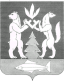 